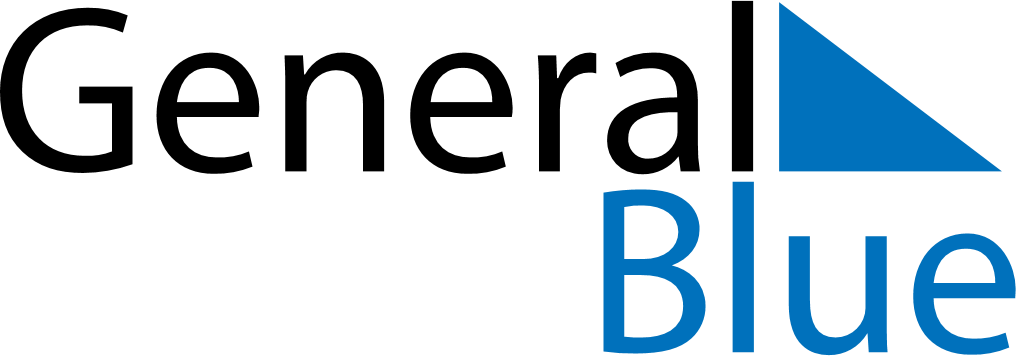 Daily PlannerApril 21, 2019 - April 27, 2019Daily PlannerApril 21, 2019 - April 27, 2019Daily PlannerApril 21, 2019 - April 27, 2019Daily PlannerApril 21, 2019 - April 27, 2019Daily PlannerApril 21, 2019 - April 27, 2019Daily PlannerApril 21, 2019 - April 27, 2019Daily Planner SundayApr 21MondayApr 22TuesdayApr 23WednesdayApr 24ThursdayApr 25 FridayApr 26 SaturdayApr 27MorningAfternoonEvening